Publicado en Málaga el 23/11/2020 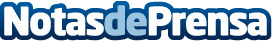 Las ventajas de tener un Iphone, las describe Rim MobileFotos de alta calidad, chip rápidos y gran autonomía son algunas de las cualidades de los Iphones más apreciadas pero hay mucho másDatos de contacto:Rim Mobile687314937Nota de prensa publicada en: https://www.notasdeprensa.es/las-ventajas-de-tener-un-iphone-las-describe Categorias: Telecomunicaciones Andalucia Dispositivos móviles http://www.notasdeprensa.es